Sportovně turistický kurz v ChorvatskuCena: 5300, -KčPopis:Kemp je umístěn 5 km jižně od Poreče a 2 km severně od Funtany, v lesíku a obklopený ostrůvky. Skalnatá pláž je upravena betonovými platy na opalování, ale jsou zde také místa s pozvolným vstupem do moře.Kemp:V průběhu kurzu budeme využívat sportovních ploch pro tenis, volejbal, ping-pong, minigolf. Součástí programu bude cykloturistikas využití jízdních kol, aerobic, aquaerobik, i využití kolečkových bruslí.Zaměříme se i interaktivní a asociační hry v přírodě pro žáky, pěší turistikua fakultativnívýlety.Ubytování: Mobilních domech Bianca		Strava: Vlastní v kempech se sociálním zařízení. Jsou zde sprchy s teplou vodou, umývárna nádobí, velmi kvalitní sociální zařízení.Další možnosti:půjčovna člunů, šlapadel, jízdních kol vodní lyžování, rafty, skútry, atd.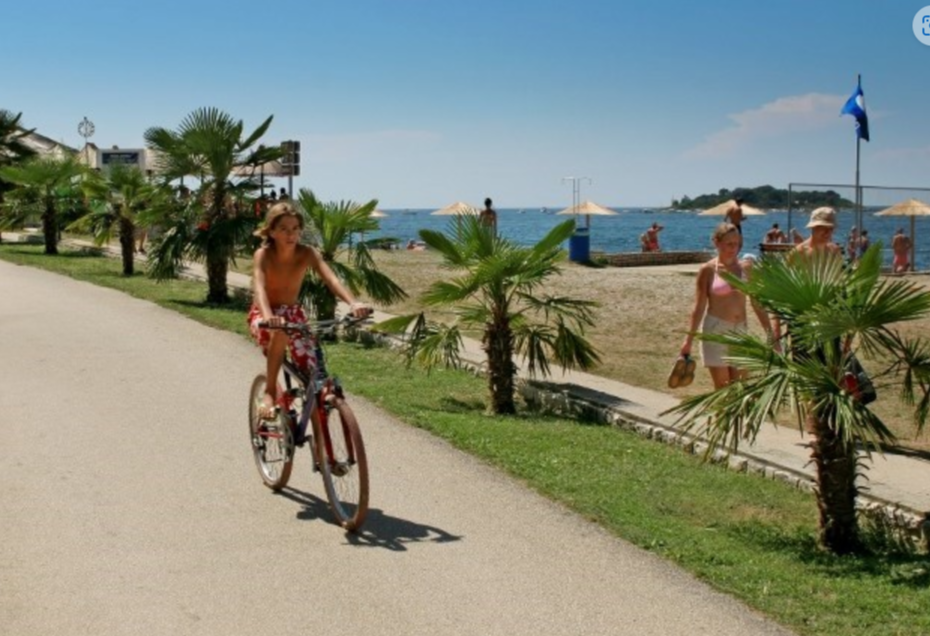 